Комітет з питань Регламенту, депутатської етики та організації роботи Верховної Ради УкраїниДо розгляду законопроектуза реєстр.№3608Комітет Верховної Ради України з питань бюджету на своєму засіданні 
15 липня 2020 року (протокол №47) відповідно до статей 27 і 109 Бюджетного кодексу України та статті 93 Регламенту Верховної Ради України розглянув проект Закону про внесення змін до Регламенту Верховної Ради України щодо графіку проведення пленарних засідань (реєстр.№3608 від 05.06.2020), поданий народними депутатами України Фроловим П.В., Корнієнком О.С., 
Железняком Я.І. та іншими, і повідомляє наступне.У законопроекті пропонується внести зміни до Регламенту Верховної Ради України, передбачивши проведення у вівторок, середу та четвер пленарного тижня засідань з 10 до 15 години (у п’ятницю з 10 до 16 години) з перервою з 12 години до 12 години 30 хвилин. Понеділок та час після завершення пленарних засідань пропонується відвести для самостійної роботи народних депутатів України, пов’язаної із здійсненням депутатських повноважень, а у разі необхідності – проведення засідань комітетів, тимчасових спеціальних комісій і тимчасових слідчих комісій, депутатських фракцій (депутатських груп). У висновку Міністерства фінансів України до даного законопроекту зазначається, що реалізація його положень не впливає на дохідну та видаткову частини державного та місцевих бюджетів.За наслідками розгляду Комітет ухвалив рішення, що зазначений законопроект не має впливу на показники бюджетів. У разі прийняття відповідного закону він може набирати чинності згідно із законодавством.Голова Комітету                                                                           Ю.Ю.АрістовВЕРХОВНА РАДА УКРАЇНИ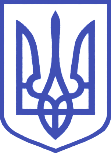 Комітет з питань бюджету01008, м.Київ-8, вул. М. Грушевського, 5, тел.: 255-40-29, 255-43-61, факс: 255-41-23